15 March 2021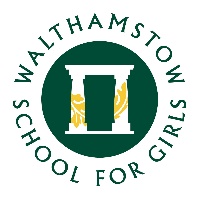 Dear Parents and Carers

We have now completed at least one Lateral Flow test (LFT) on all students where we have had consent to do so. By the 22nd of March all students will have had the opportunity to take three tests at school.We will, from today, start to issue out home testing kits to your daughters where consent has been given, in accordance with the Government plans to move from in-school to home testing.  Your daughters will receive two lateral flow home test kits over the next couple of days, each containing three lateral flow tests. If your daughter has not received their test kits by Friday 19th March, please ask them to speak to their form tutor on Monday morning 22nd March to collect them. It is really important for all eligible students to continue to play their part and use the test kits correctly at home, twice weekly until Easter. The tests need to be taken 3-5 days apart.  The best time to complete them would be Sunday and Wednesday evening, though a routine of Monday and Thursday morning would also be fine. This is the best way to minimise the spread of infection whilst students are in school and to help the school to remain COVID-free.
Please ensure that you follow the instructions on the test kits and report the results via https://www.gov.uk/report-covid19-result. You may find the following sites helpful before conducting the tests at home:COVID-19 self-test help - GOV.UK (www.gov.uk)Step by step guide to COVID-19 self-testing - YouTubeI would remind you these test kits are only for the use of students.  If you do require your own home test kits, you are eligible to collect free kits for your household from local community test centres or order them online. More information about this can be found here.If anyone in the household returns a positive test, you must arrange a confirmatory PCR test at your local testing centre. All members of the household must self-isolate until the result of this test is known and continue to isolate for 10 days after the initial Lateral Flow Test. Please inform the school (info@wsfg.waltham.sch.uk) of positive LFT results, and any subsequent PCR test result, immediately to enable the school to conduct its track and trace obligation.Finally, I would like to thank all parents and students for their support in this process, with many of the testing staff commenting on how the students have been so calm, well behaved and polite throughout. If you have any queries, please contact us at info@wsfg.waltham.sch.ukYours faithfully

Mr JalilBusiness Manager